MIDLAND BONSAI SOCIETY ANNUAL SHOWEntrance to the show is free once entry has been gained to the Gardens and the following attractions will be offered for your entertainment:-An exhibition of trees by members who will be competing in various classesA display by Redditch Bonsai SocietyThere will be talks at 12:00 and 14:00, subjects T.B.A.There will be demonstrations throughout the dayThere will be a Tombola with an eclectic range of prizesDavid Cheshire Bonsai will give you the opportunity to purchase trees and many bonsai sundriesFunky Fish Ceramics will be selling their range of unique pots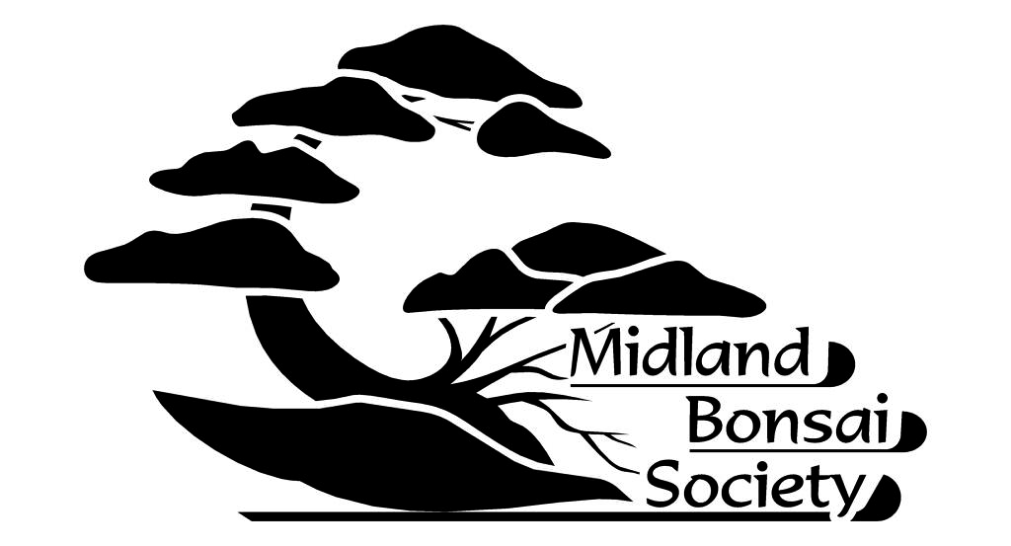 Society members will be on hand to offer advice on any aspect of bonsai careFor more information: Phone  Richard Gilkes on 07803 593024or visit www.midlandbonsai.org  WHEN SUNDAY 12th  JUNE, 2022, 10:30am till 16:00pm WHERE Birmingham Botanical Gardens, Westbourne Rd. Edgbaston, Birmingham, B15 3TR